5 cio latkiPoniedziałekPołącz w pary motyle tego samego koloru.Green -zielonyBlue- niebieskiYellow-żółtyOrange- pomarańczowyPurple- fioletowyGray- szaryBrown- brązowyWskaż paluszkiem  motylki poszczególnych kolorów i nazwij je po angielsku.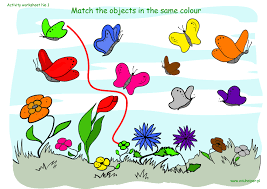 Przypomnijmy sobie naszą wyliczankę po angielsku.One, two, three, four- make a circle on the floor, five, six, seven, eight cross your legs and sit up straight.Powtórz ją 3 razy.WtorekLiterka z alfabetu angielskiego to A czytam na y EJ.Na literkę a w języku angielskim mamy na przykład APPLE czytamy APEL i ALLIGATOR aligejtor czyli krokodyl.Pokoloruj te rzeczy GREEN czyli na zielono!Kolejno udekoruj literkę według uznania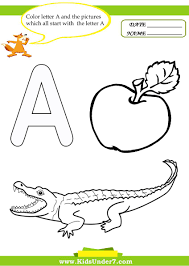 Poniżej przesyłam cegiełki do wydrukowania i wycięcia.Kolory już wszystkie pięknie znacie, powtórzmy je zatem.Wylosujcie kolor i powiedzcie na głos jego nazwę po angielsku.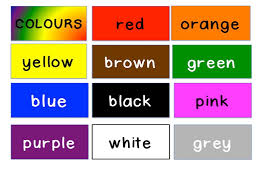 ŚrodaFamily- rodzina. Dorysuj twarze  rodziny nazwij poniżej i nazwij każdą osobę po angielsku.Mother- MamaFather- TataBrother- BratSister-SiostraBaby- dziecko Grandmother- BabciaGrandfather- Dziadek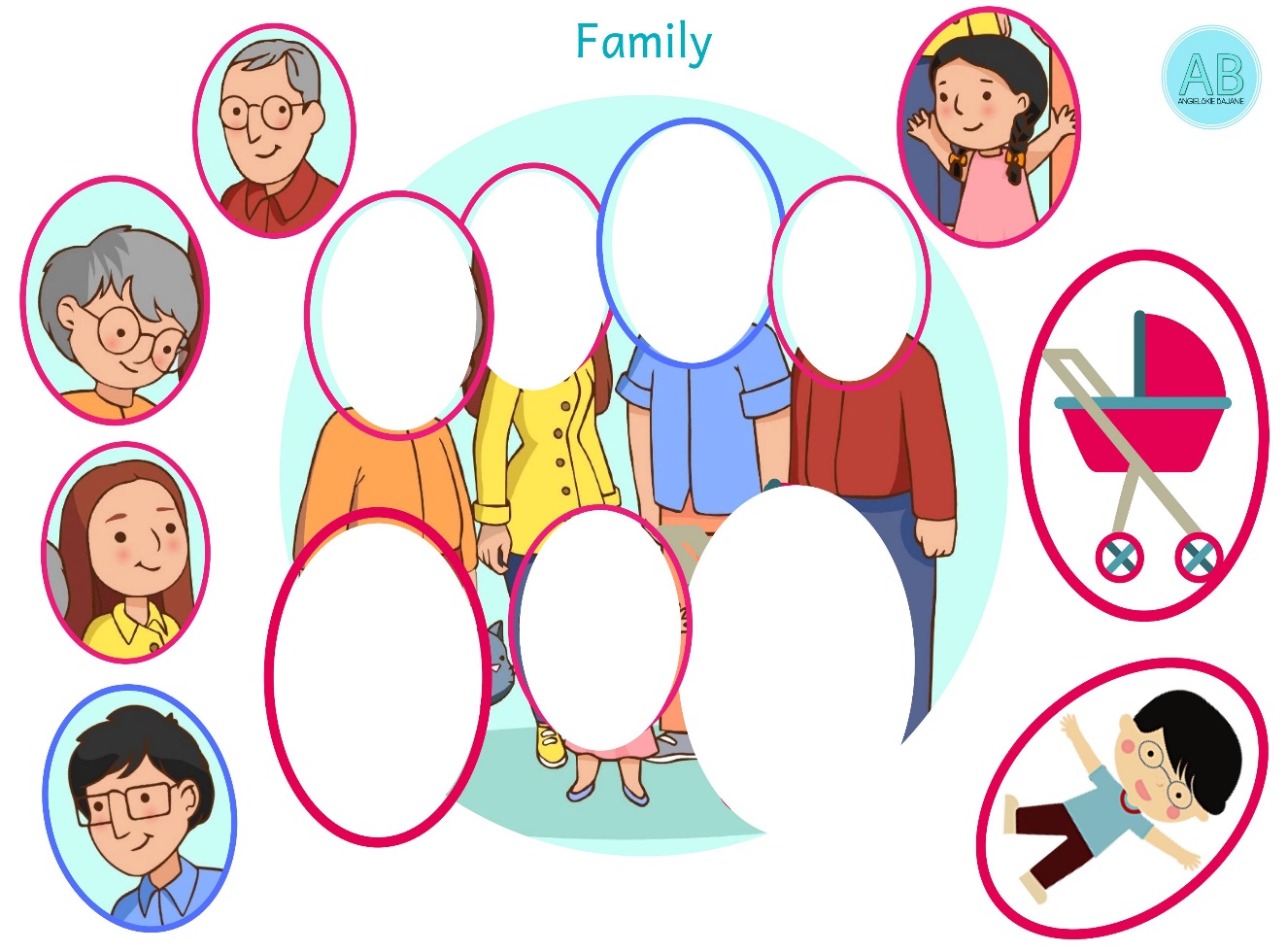 Włącz piosenkę finger family i śpiewaj razem z dziećmi.Poniżej link do piosenkihttps://www.youtube.com/watch?v=hqr46XZhtRgCzwartekNapisz nazwy po kropeczkach apple- jabłko, aligator- krokodyl, arm- ramię, ant-mrówka        pokoloruj jak chcesz!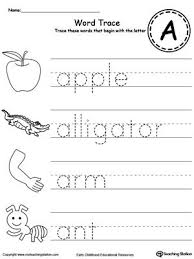 Pokoloruj rzeczy, które są BLUE czyli niebieskie.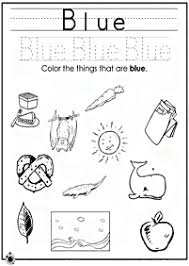 PiątekPrzypomnijmy sobie części ciała, pod spodem przesyłam kolorowankę z dzidziusiem pokoloruj części ciała, których nazwę znasz po angielsku.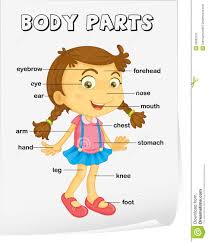 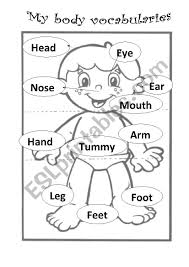 Nagrałam Wam filmik  z owocami po angielsku, odtwórzcie go i powtarzajcie nazwy owoców za nami.https://l.facebook.com/l.php?u=https%3A%2F%2Fyoutu.be%2FViVpwjSizWE%3Ffbclid%3DIwAR25it5brSQ3Uww7EEz9_bTUJUkeSYSbIh4LSEMY_QXxbdOBaku99JOesYE&h=AT31v4tuvFCz1aJDZsTOWgnsFEBXlJSyUs63zbyVnumbpd-cbpjvBD_-umQ6frWrANsCjFKs4w3VFl2rno3V6tROxC4zNYPv1QRzj0hILQ3LCh4-lfjr9z725ERGnpqd_qUZapraszam do polubienia mojej strony anielski angielski na Facebooku oraz do subskrypcji kanału na Youtube.